SECTOR GASInteresante recuperacion de las acciones del sector en el mercado local vinculadas al índice MERVAL.TGNO4 cierra en $ 51,80 arriba el 1.77% respecto del cierre semanal anterior.TGSU2 termina en $ 93,00 con resultado positivo del 0.38%, en N.Y. queda en us$ 9.93 bajando el -8.90%. DGCU2 alcanza los $23,00 y cae el -16.06%. METR baja el -3.79% cerrando en $11,68.EVOLUCION DE LOS ACTIVOS EN LA SEMANA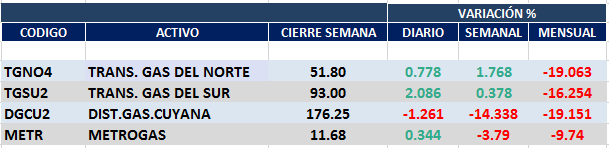 TGNO4 (Cierre al 26/04/19 $ 51,80)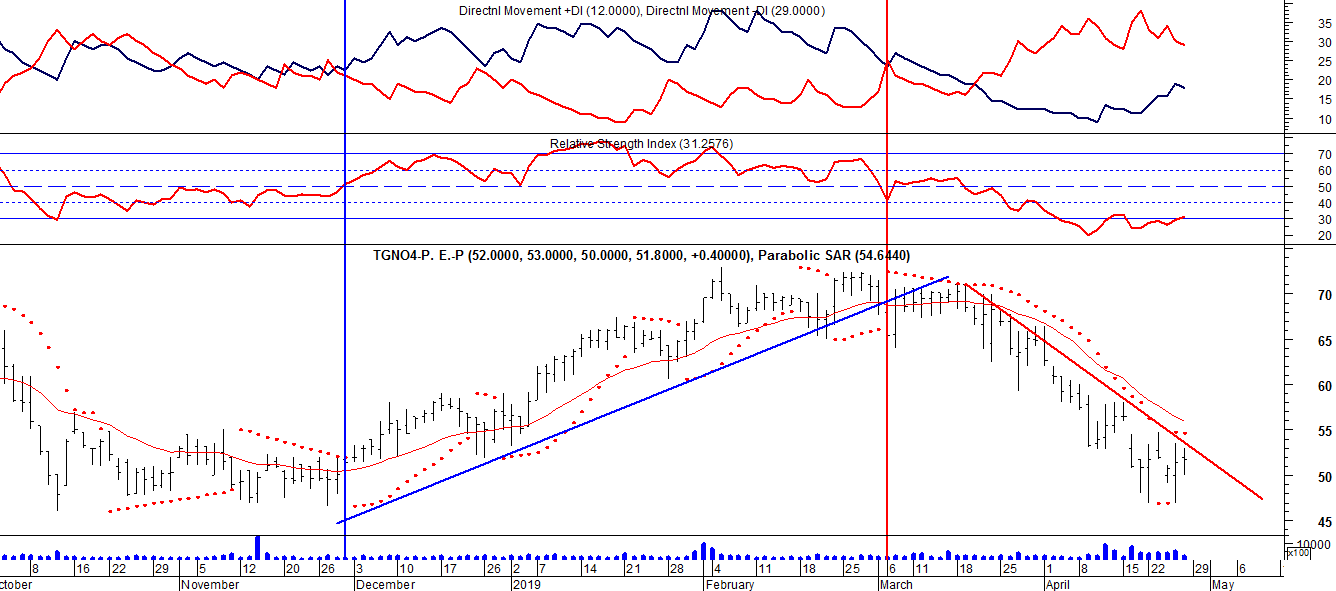 Señal de compra el 11/08 en $ 37.95.Señal de venta el 10/11 en $ 57.25.Señal de compra el 16/11 en $ 61.05.Señal de venta el 02/02 en $ 72.50Señal de compra el 14/05 en $ 60,00.Señal de venta el 28/05 en $ 64,00.Señal de compra el 06/04 en $ 60,00.Señal de venta el 12/06 en $ 63,00.Señal de compra el 19/07 en $ 57,00.Señal de venta el  07/08 en $ 54,00.Señal de compra el 06/09 en $ 53.00.Señal de venta el 04/10 en $ 60,00.Señal de compra el 29/11 en $ 52.00.Señal de venta el 01/03 en $ 68.00.TGSU2 (Cierre al 26/04/19 $ 93,00)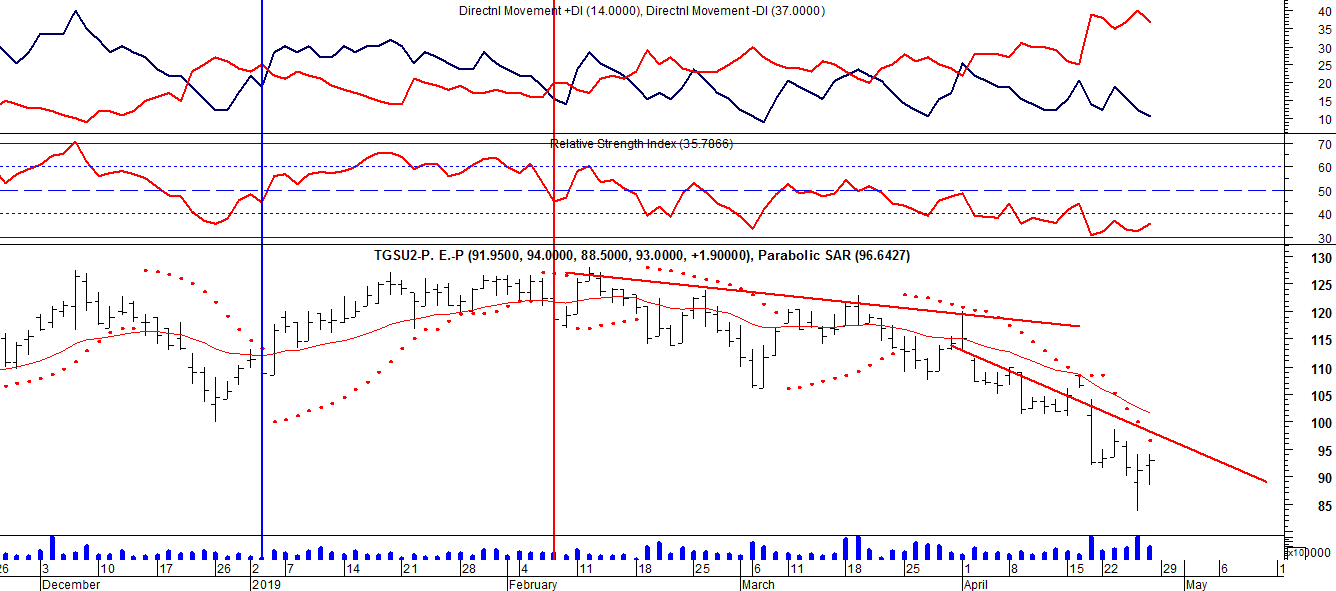 Señal de compra el 11/08 en $ 55.05.Señal de venta el 10/11 en $ 72.00.Señal de compra el 06/12 en $ 73.Señal de venta el 02/02 en $ 87.00.Señal de compra el 07/03 en $ 82,00.Señal de venta el 19/03 en $ 83,00.Señal de compra el 03/04 en $ 84,00.Señal de venta el 12/04 en $ 84,00.